2027 Calendar2027 Calendar2027 Calendar2027 Calendar2027 Calendar2027 Calendar2027 Calendar2027 Calendar2027 Calendar2027 Calendar2027 Calendar2027 Calendar2027 Calendar2027 Calendar2027 Calendar2027 Calendar2027 Calendar2027 Calendar2027 Calendar2027 Calendar2027 Calendar2027 Calendar2027 Calendar2027 Calendar2027 CalendarBangladeshBangladeshJANUARYJANUARYJANUARYJANUARYJANUARYJANUARYJANUARYFEBRUARYFEBRUARYFEBRUARYFEBRUARYFEBRUARYFEBRUARYFEBRUARYFEBRUARYMARCHMARCHMARCHMARCHMARCHMARCHMARCH2027 Holidays for BangladeshSuMoTuWeThFrSaSuMoTuWeThFrSaSuSuMoTuWeThFrSaFeb 21	Language Martyrs’ DayMar 9	End of Ramadan (Eid al-Fitr)Mar 17	Mujib’s Birthday & Children’s DayMar 25	Genocide Remembrance DayMar 26	Independence DayApr 14	Bengali New Year’s DayMay 1	May DayMay 16	Feast of the Sacrifice (Eid al-Adha)May 19	Buddha’s BirthdayJun 15	Day of AshuraAug 14	Birthday of Muhammad (Mawlid)Aug 15	National Mourning DayAug 24	Krishna JanmashtamiOct 8	Durga PujaNov 21	Armed Forces DayDec 14	Martyred Intellectuals DayDec 16	Victory DayDec 25	Christmas Day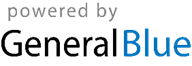 12123456123456Feb 21	Language Martyrs’ DayMar 9	End of Ramadan (Eid al-Fitr)Mar 17	Mujib’s Birthday & Children’s DayMar 25	Genocide Remembrance DayMar 26	Independence DayApr 14	Bengali New Year’s DayMay 1	May DayMay 16	Feast of the Sacrifice (Eid al-Adha)May 19	Buddha’s BirthdayJun 15	Day of AshuraAug 14	Birthday of Muhammad (Mawlid)Aug 15	National Mourning DayAug 24	Krishna JanmashtamiOct 8	Durga PujaNov 21	Armed Forces DayDec 14	Martyred Intellectuals DayDec 16	Victory DayDec 25	Christmas Day345678978910111213778910111213Feb 21	Language Martyrs’ DayMar 9	End of Ramadan (Eid al-Fitr)Mar 17	Mujib’s Birthday & Children’s DayMar 25	Genocide Remembrance DayMar 26	Independence DayApr 14	Bengali New Year’s DayMay 1	May DayMay 16	Feast of the Sacrifice (Eid al-Adha)May 19	Buddha’s BirthdayJun 15	Day of AshuraAug 14	Birthday of Muhammad (Mawlid)Aug 15	National Mourning DayAug 24	Krishna JanmashtamiOct 8	Durga PujaNov 21	Armed Forces DayDec 14	Martyred Intellectuals DayDec 16	Victory DayDec 25	Christmas Day10111213141516141516171819201414151617181920Feb 21	Language Martyrs’ DayMar 9	End of Ramadan (Eid al-Fitr)Mar 17	Mujib’s Birthday & Children’s DayMar 25	Genocide Remembrance DayMar 26	Independence DayApr 14	Bengali New Year’s DayMay 1	May DayMay 16	Feast of the Sacrifice (Eid al-Adha)May 19	Buddha’s BirthdayJun 15	Day of AshuraAug 14	Birthday of Muhammad (Mawlid)Aug 15	National Mourning DayAug 24	Krishna JanmashtamiOct 8	Durga PujaNov 21	Armed Forces DayDec 14	Martyred Intellectuals DayDec 16	Victory DayDec 25	Christmas Day17181920212223212223242526272121222324252627Feb 21	Language Martyrs’ DayMar 9	End of Ramadan (Eid al-Fitr)Mar 17	Mujib’s Birthday & Children’s DayMar 25	Genocide Remembrance DayMar 26	Independence DayApr 14	Bengali New Year’s DayMay 1	May DayMay 16	Feast of the Sacrifice (Eid al-Adha)May 19	Buddha’s BirthdayJun 15	Day of AshuraAug 14	Birthday of Muhammad (Mawlid)Aug 15	National Mourning DayAug 24	Krishna JanmashtamiOct 8	Durga PujaNov 21	Armed Forces DayDec 14	Martyred Intellectuals DayDec 16	Victory DayDec 25	Christmas Day24252627282930282828293031Feb 21	Language Martyrs’ DayMar 9	End of Ramadan (Eid al-Fitr)Mar 17	Mujib’s Birthday & Children’s DayMar 25	Genocide Remembrance DayMar 26	Independence DayApr 14	Bengali New Year’s DayMay 1	May DayMay 16	Feast of the Sacrifice (Eid al-Adha)May 19	Buddha’s BirthdayJun 15	Day of AshuraAug 14	Birthday of Muhammad (Mawlid)Aug 15	National Mourning DayAug 24	Krishna JanmashtamiOct 8	Durga PujaNov 21	Armed Forces DayDec 14	Martyred Intellectuals DayDec 16	Victory DayDec 25	Christmas Day31Feb 21	Language Martyrs’ DayMar 9	End of Ramadan (Eid al-Fitr)Mar 17	Mujib’s Birthday & Children’s DayMar 25	Genocide Remembrance DayMar 26	Independence DayApr 14	Bengali New Year’s DayMay 1	May DayMay 16	Feast of the Sacrifice (Eid al-Adha)May 19	Buddha’s BirthdayJun 15	Day of AshuraAug 14	Birthday of Muhammad (Mawlid)Aug 15	National Mourning DayAug 24	Krishna JanmashtamiOct 8	Durga PujaNov 21	Armed Forces DayDec 14	Martyred Intellectuals DayDec 16	Victory DayDec 25	Christmas DayAPRILAPRILAPRILAPRILAPRILAPRILAPRILMAYMAYMAYMAYMAYMAYMAYMAYJUNEJUNEJUNEJUNEJUNEJUNEJUNEFeb 21	Language Martyrs’ DayMar 9	End of Ramadan (Eid al-Fitr)Mar 17	Mujib’s Birthday & Children’s DayMar 25	Genocide Remembrance DayMar 26	Independence DayApr 14	Bengali New Year’s DayMay 1	May DayMay 16	Feast of the Sacrifice (Eid al-Adha)May 19	Buddha’s BirthdayJun 15	Day of AshuraAug 14	Birthday of Muhammad (Mawlid)Aug 15	National Mourning DayAug 24	Krishna JanmashtamiOct 8	Durga PujaNov 21	Armed Forces DayDec 14	Martyred Intellectuals DayDec 16	Victory DayDec 25	Christmas DaySuMoTuWeThFrSaSuMoTuWeThFrSaSuSuMoTuWeThFrSaFeb 21	Language Martyrs’ DayMar 9	End of Ramadan (Eid al-Fitr)Mar 17	Mujib’s Birthday & Children’s DayMar 25	Genocide Remembrance DayMar 26	Independence DayApr 14	Bengali New Year’s DayMay 1	May DayMay 16	Feast of the Sacrifice (Eid al-Adha)May 19	Buddha’s BirthdayJun 15	Day of AshuraAug 14	Birthday of Muhammad (Mawlid)Aug 15	National Mourning DayAug 24	Krishna JanmashtamiOct 8	Durga PujaNov 21	Armed Forces DayDec 14	Martyred Intellectuals DayDec 16	Victory DayDec 25	Christmas Day123112345Feb 21	Language Martyrs’ DayMar 9	End of Ramadan (Eid al-Fitr)Mar 17	Mujib’s Birthday & Children’s DayMar 25	Genocide Remembrance DayMar 26	Independence DayApr 14	Bengali New Year’s DayMay 1	May DayMay 16	Feast of the Sacrifice (Eid al-Adha)May 19	Buddha’s BirthdayJun 15	Day of AshuraAug 14	Birthday of Muhammad (Mawlid)Aug 15	National Mourning DayAug 24	Krishna JanmashtamiOct 8	Durga PujaNov 21	Armed Forces DayDec 14	Martyred Intellectuals DayDec 16	Victory DayDec 25	Christmas Day45678910234567866789101112Feb 21	Language Martyrs’ DayMar 9	End of Ramadan (Eid al-Fitr)Mar 17	Mujib’s Birthday & Children’s DayMar 25	Genocide Remembrance DayMar 26	Independence DayApr 14	Bengali New Year’s DayMay 1	May DayMay 16	Feast of the Sacrifice (Eid al-Adha)May 19	Buddha’s BirthdayJun 15	Day of AshuraAug 14	Birthday of Muhammad (Mawlid)Aug 15	National Mourning DayAug 24	Krishna JanmashtamiOct 8	Durga PujaNov 21	Armed Forces DayDec 14	Martyred Intellectuals DayDec 16	Victory DayDec 25	Christmas Day1112131415161791011121314151313141516171819Feb 21	Language Martyrs’ DayMar 9	End of Ramadan (Eid al-Fitr)Mar 17	Mujib’s Birthday & Children’s DayMar 25	Genocide Remembrance DayMar 26	Independence DayApr 14	Bengali New Year’s DayMay 1	May DayMay 16	Feast of the Sacrifice (Eid al-Adha)May 19	Buddha’s BirthdayJun 15	Day of AshuraAug 14	Birthday of Muhammad (Mawlid)Aug 15	National Mourning DayAug 24	Krishna JanmashtamiOct 8	Durga PujaNov 21	Armed Forces DayDec 14	Martyred Intellectuals DayDec 16	Victory DayDec 25	Christmas Day18192021222324161718192021222020212223242526Feb 21	Language Martyrs’ DayMar 9	End of Ramadan (Eid al-Fitr)Mar 17	Mujib’s Birthday & Children’s DayMar 25	Genocide Remembrance DayMar 26	Independence DayApr 14	Bengali New Year’s DayMay 1	May DayMay 16	Feast of the Sacrifice (Eid al-Adha)May 19	Buddha’s BirthdayJun 15	Day of AshuraAug 14	Birthday of Muhammad (Mawlid)Aug 15	National Mourning DayAug 24	Krishna JanmashtamiOct 8	Durga PujaNov 21	Armed Forces DayDec 14	Martyred Intellectuals DayDec 16	Victory DayDec 25	Christmas Day252627282930232425262728292727282930Feb 21	Language Martyrs’ DayMar 9	End of Ramadan (Eid al-Fitr)Mar 17	Mujib’s Birthday & Children’s DayMar 25	Genocide Remembrance DayMar 26	Independence DayApr 14	Bengali New Year’s DayMay 1	May DayMay 16	Feast of the Sacrifice (Eid al-Adha)May 19	Buddha’s BirthdayJun 15	Day of AshuraAug 14	Birthday of Muhammad (Mawlid)Aug 15	National Mourning DayAug 24	Krishna JanmashtamiOct 8	Durga PujaNov 21	Armed Forces DayDec 14	Martyred Intellectuals DayDec 16	Victory DayDec 25	Christmas Day3031Feb 21	Language Martyrs’ DayMar 9	End of Ramadan (Eid al-Fitr)Mar 17	Mujib’s Birthday & Children’s DayMar 25	Genocide Remembrance DayMar 26	Independence DayApr 14	Bengali New Year’s DayMay 1	May DayMay 16	Feast of the Sacrifice (Eid al-Adha)May 19	Buddha’s BirthdayJun 15	Day of AshuraAug 14	Birthday of Muhammad (Mawlid)Aug 15	National Mourning DayAug 24	Krishna JanmashtamiOct 8	Durga PujaNov 21	Armed Forces DayDec 14	Martyred Intellectuals DayDec 16	Victory DayDec 25	Christmas DayJULYJULYJULYJULYJULYJULYJULYAUGUSTAUGUSTAUGUSTAUGUSTAUGUSTAUGUSTAUGUSTAUGUSTSEPTEMBERSEPTEMBERSEPTEMBERSEPTEMBERSEPTEMBERSEPTEMBERSEPTEMBERFeb 21	Language Martyrs’ DayMar 9	End of Ramadan (Eid al-Fitr)Mar 17	Mujib’s Birthday & Children’s DayMar 25	Genocide Remembrance DayMar 26	Independence DayApr 14	Bengali New Year’s DayMay 1	May DayMay 16	Feast of the Sacrifice (Eid al-Adha)May 19	Buddha’s BirthdayJun 15	Day of AshuraAug 14	Birthday of Muhammad (Mawlid)Aug 15	National Mourning DayAug 24	Krishna JanmashtamiOct 8	Durga PujaNov 21	Armed Forces DayDec 14	Martyred Intellectuals DayDec 16	Victory DayDec 25	Christmas DaySuMoTuWeThFrSaSuMoTuWeThFrSaSuSuMoTuWeThFrSaFeb 21	Language Martyrs’ DayMar 9	End of Ramadan (Eid al-Fitr)Mar 17	Mujib’s Birthday & Children’s DayMar 25	Genocide Remembrance DayMar 26	Independence DayApr 14	Bengali New Year’s DayMay 1	May DayMay 16	Feast of the Sacrifice (Eid al-Adha)May 19	Buddha’s BirthdayJun 15	Day of AshuraAug 14	Birthday of Muhammad (Mawlid)Aug 15	National Mourning DayAug 24	Krishna JanmashtamiOct 8	Durga PujaNov 21	Armed Forces DayDec 14	Martyred Intellectuals DayDec 16	Victory DayDec 25	Christmas Day12312345671234Feb 21	Language Martyrs’ DayMar 9	End of Ramadan (Eid al-Fitr)Mar 17	Mujib’s Birthday & Children’s DayMar 25	Genocide Remembrance DayMar 26	Independence DayApr 14	Bengali New Year’s DayMay 1	May DayMay 16	Feast of the Sacrifice (Eid al-Adha)May 19	Buddha’s BirthdayJun 15	Day of AshuraAug 14	Birthday of Muhammad (Mawlid)Aug 15	National Mourning DayAug 24	Krishna JanmashtamiOct 8	Durga PujaNov 21	Armed Forces DayDec 14	Martyred Intellectuals DayDec 16	Victory DayDec 25	Christmas Day456789108910111213145567891011Feb 21	Language Martyrs’ DayMar 9	End of Ramadan (Eid al-Fitr)Mar 17	Mujib’s Birthday & Children’s DayMar 25	Genocide Remembrance DayMar 26	Independence DayApr 14	Bengali New Year’s DayMay 1	May DayMay 16	Feast of the Sacrifice (Eid al-Adha)May 19	Buddha’s BirthdayJun 15	Day of AshuraAug 14	Birthday of Muhammad (Mawlid)Aug 15	National Mourning DayAug 24	Krishna JanmashtamiOct 8	Durga PujaNov 21	Armed Forces DayDec 14	Martyred Intellectuals DayDec 16	Victory DayDec 25	Christmas Day11121314151617151617181920211212131415161718Feb 21	Language Martyrs’ DayMar 9	End of Ramadan (Eid al-Fitr)Mar 17	Mujib’s Birthday & Children’s DayMar 25	Genocide Remembrance DayMar 26	Independence DayApr 14	Bengali New Year’s DayMay 1	May DayMay 16	Feast of the Sacrifice (Eid al-Adha)May 19	Buddha’s BirthdayJun 15	Day of AshuraAug 14	Birthday of Muhammad (Mawlid)Aug 15	National Mourning DayAug 24	Krishna JanmashtamiOct 8	Durga PujaNov 21	Armed Forces DayDec 14	Martyred Intellectuals DayDec 16	Victory DayDec 25	Christmas Day18192021222324222324252627281919202122232425Feb 21	Language Martyrs’ DayMar 9	End of Ramadan (Eid al-Fitr)Mar 17	Mujib’s Birthday & Children’s DayMar 25	Genocide Remembrance DayMar 26	Independence DayApr 14	Bengali New Year’s DayMay 1	May DayMay 16	Feast of the Sacrifice (Eid al-Adha)May 19	Buddha’s BirthdayJun 15	Day of AshuraAug 14	Birthday of Muhammad (Mawlid)Aug 15	National Mourning DayAug 24	Krishna JanmashtamiOct 8	Durga PujaNov 21	Armed Forces DayDec 14	Martyred Intellectuals DayDec 16	Victory DayDec 25	Christmas Day25262728293031293031262627282930Feb 21	Language Martyrs’ DayMar 9	End of Ramadan (Eid al-Fitr)Mar 17	Mujib’s Birthday & Children’s DayMar 25	Genocide Remembrance DayMar 26	Independence DayApr 14	Bengali New Year’s DayMay 1	May DayMay 16	Feast of the Sacrifice (Eid al-Adha)May 19	Buddha’s BirthdayJun 15	Day of AshuraAug 14	Birthday of Muhammad (Mawlid)Aug 15	National Mourning DayAug 24	Krishna JanmashtamiOct 8	Durga PujaNov 21	Armed Forces DayDec 14	Martyred Intellectuals DayDec 16	Victory DayDec 25	Christmas DayFeb 21	Language Martyrs’ DayMar 9	End of Ramadan (Eid al-Fitr)Mar 17	Mujib’s Birthday & Children’s DayMar 25	Genocide Remembrance DayMar 26	Independence DayApr 14	Bengali New Year’s DayMay 1	May DayMay 16	Feast of the Sacrifice (Eid al-Adha)May 19	Buddha’s BirthdayJun 15	Day of AshuraAug 14	Birthday of Muhammad (Mawlid)Aug 15	National Mourning DayAug 24	Krishna JanmashtamiOct 8	Durga PujaNov 21	Armed Forces DayDec 14	Martyred Intellectuals DayDec 16	Victory DayDec 25	Christmas DayOCTOBEROCTOBEROCTOBEROCTOBEROCTOBEROCTOBEROCTOBERNOVEMBERNOVEMBERNOVEMBERNOVEMBERNOVEMBERNOVEMBERNOVEMBERDECEMBERDECEMBERDECEMBERDECEMBERDECEMBERDECEMBERDECEMBERDECEMBERFeb 21	Language Martyrs’ DayMar 9	End of Ramadan (Eid al-Fitr)Mar 17	Mujib’s Birthday & Children’s DayMar 25	Genocide Remembrance DayMar 26	Independence DayApr 14	Bengali New Year’s DayMay 1	May DayMay 16	Feast of the Sacrifice (Eid al-Adha)May 19	Buddha’s BirthdayJun 15	Day of AshuraAug 14	Birthday of Muhammad (Mawlid)Aug 15	National Mourning DayAug 24	Krishna JanmashtamiOct 8	Durga PujaNov 21	Armed Forces DayDec 14	Martyred Intellectuals DayDec 16	Victory DayDec 25	Christmas DaySuMoTuWeThFrSaSuMoTuWeThFrSaSuSuMoTuWeThFrSaFeb 21	Language Martyrs’ DayMar 9	End of Ramadan (Eid al-Fitr)Mar 17	Mujib’s Birthday & Children’s DayMar 25	Genocide Remembrance DayMar 26	Independence DayApr 14	Bengali New Year’s DayMay 1	May DayMay 16	Feast of the Sacrifice (Eid al-Adha)May 19	Buddha’s BirthdayJun 15	Day of AshuraAug 14	Birthday of Muhammad (Mawlid)Aug 15	National Mourning DayAug 24	Krishna JanmashtamiOct 8	Durga PujaNov 21	Armed Forces DayDec 14	Martyred Intellectuals DayDec 16	Victory DayDec 25	Christmas Day121234561234Feb 21	Language Martyrs’ DayMar 9	End of Ramadan (Eid al-Fitr)Mar 17	Mujib’s Birthday & Children’s DayMar 25	Genocide Remembrance DayMar 26	Independence DayApr 14	Bengali New Year’s DayMay 1	May DayMay 16	Feast of the Sacrifice (Eid al-Adha)May 19	Buddha’s BirthdayJun 15	Day of AshuraAug 14	Birthday of Muhammad (Mawlid)Aug 15	National Mourning DayAug 24	Krishna JanmashtamiOct 8	Durga PujaNov 21	Armed Forces DayDec 14	Martyred Intellectuals DayDec 16	Victory DayDec 25	Christmas Day3456789789101112135567891011Feb 21	Language Martyrs’ DayMar 9	End of Ramadan (Eid al-Fitr)Mar 17	Mujib’s Birthday & Children’s DayMar 25	Genocide Remembrance DayMar 26	Independence DayApr 14	Bengali New Year’s DayMay 1	May DayMay 16	Feast of the Sacrifice (Eid al-Adha)May 19	Buddha’s BirthdayJun 15	Day of AshuraAug 14	Birthday of Muhammad (Mawlid)Aug 15	National Mourning DayAug 24	Krishna JanmashtamiOct 8	Durga PujaNov 21	Armed Forces DayDec 14	Martyred Intellectuals DayDec 16	Victory DayDec 25	Christmas Day10111213141516141516171819201212131415161718Feb 21	Language Martyrs’ DayMar 9	End of Ramadan (Eid al-Fitr)Mar 17	Mujib’s Birthday & Children’s DayMar 25	Genocide Remembrance DayMar 26	Independence DayApr 14	Bengali New Year’s DayMay 1	May DayMay 16	Feast of the Sacrifice (Eid al-Adha)May 19	Buddha’s BirthdayJun 15	Day of AshuraAug 14	Birthday of Muhammad (Mawlid)Aug 15	National Mourning DayAug 24	Krishna JanmashtamiOct 8	Durga PujaNov 21	Armed Forces DayDec 14	Martyred Intellectuals DayDec 16	Victory DayDec 25	Christmas Day17181920212223212223242526271919202122232425Feb 21	Language Martyrs’ DayMar 9	End of Ramadan (Eid al-Fitr)Mar 17	Mujib’s Birthday & Children’s DayMar 25	Genocide Remembrance DayMar 26	Independence DayApr 14	Bengali New Year’s DayMay 1	May DayMay 16	Feast of the Sacrifice (Eid al-Adha)May 19	Buddha’s BirthdayJun 15	Day of AshuraAug 14	Birthday of Muhammad (Mawlid)Aug 15	National Mourning DayAug 24	Krishna JanmashtamiOct 8	Durga PujaNov 21	Armed Forces DayDec 14	Martyred Intellectuals DayDec 16	Victory DayDec 25	Christmas Day2425262728293028293026262728293031Feb 21	Language Martyrs’ DayMar 9	End of Ramadan (Eid al-Fitr)Mar 17	Mujib’s Birthday & Children’s DayMar 25	Genocide Remembrance DayMar 26	Independence DayApr 14	Bengali New Year’s DayMay 1	May DayMay 16	Feast of the Sacrifice (Eid al-Adha)May 19	Buddha’s BirthdayJun 15	Day of AshuraAug 14	Birthday of Muhammad (Mawlid)Aug 15	National Mourning DayAug 24	Krishna JanmashtamiOct 8	Durga PujaNov 21	Armed Forces DayDec 14	Martyred Intellectuals DayDec 16	Victory DayDec 25	Christmas Day31Feb 21	Language Martyrs’ DayMar 9	End of Ramadan (Eid al-Fitr)Mar 17	Mujib’s Birthday & Children’s DayMar 25	Genocide Remembrance DayMar 26	Independence DayApr 14	Bengali New Year’s DayMay 1	May DayMay 16	Feast of the Sacrifice (Eid al-Adha)May 19	Buddha’s BirthdayJun 15	Day of AshuraAug 14	Birthday of Muhammad (Mawlid)Aug 15	National Mourning DayAug 24	Krishna JanmashtamiOct 8	Durga PujaNov 21	Armed Forces DayDec 14	Martyred Intellectuals DayDec 16	Victory DayDec 25	Christmas Day